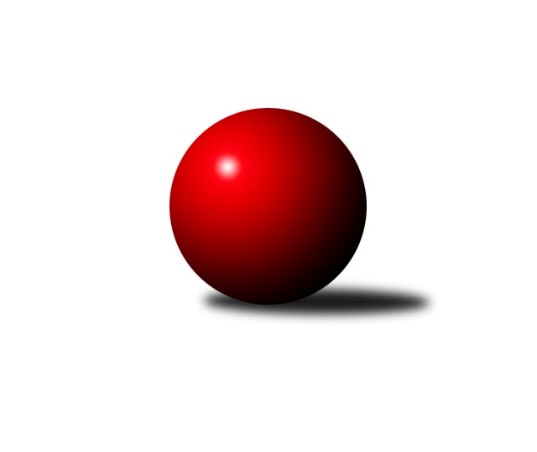 Č.4Ročník 2017/2018	2.5.2024 2. KLM B 2017/2018Statistika 4. kolaTabulka družstev:		družstvo	záp	výh	rem	proh	skore	sety	průměr	body	plné	dorážka	chyby	1.	TJ Rostex Vyškov ˝A˝	4	4	0	0	26.0 : 6.0 	(65.0 : 31.0)	3391	8	2227	1164	15	2.	TJ Centropen Dačice	4	3	1	0	21.0 : 11.0 	(57.5 : 38.5)	3329	7	2208	1122	17.5	3.	TJ Sokol Vracov	4	2	0	2	19.0 : 13.0 	(52.5 : 43.5)	3325	4	2215	1110	22.5	4.	TJ Spartak Přerov˝A˝	4	2	0	2	17.0 : 15.0 	(51.0 : 45.0)	3350	4	2222	1128	24.5	5.	TJ Unie Hlubina ˝A˝	4	2	0	2	16.0 : 16.0 	(49.5 : 46.5)	3257	4	2156	1101	25	6.	KK Moravská Slávia Brno ˝A˝	4	2	0	2	16.0 : 16.0 	(46.5 : 49.5)	3321	4	2216	1105	26.3	7.	TJ Sokol Chvalíkovice ˝A˝	4	2	0	2	15.0 : 17.0 	(45.5 : 50.5)	3357	4	2239	1118	29.5	8.	TJ Sokol Husovice˝B˝	4	2	0	2	14.0 : 18.0 	(44.0 : 52.0)	3258	4	2179	1079	24	9.	SKK Dubňany	4	2	0	2	13.0 : 19.0 	(38.0 : 58.0)	3217	4	2174	1042	32.3	10.	TJ Opava˝A˝	4	1	0	3	12.0 : 20.0 	(41.5 : 54.5)	3192	2	2160	1032	37.8	11.	TJ  Prostějov ˝A˝	4	1	0	3	11.0 : 21.0 	(40.5 : 55.5)	3270	2	2174	1096	24	12.	KK Blansko	4	0	1	3	12.0 : 20.0 	(44.5 : 51.5)	3202	1	2160	1043	32.5Tabulka doma:		družstvo	záp	výh	rem	proh	skore	sety	průměr	body	maximum	minimum	1.	TJ Rostex Vyškov ˝A˝	2	2	0	0	13.0 : 3.0 	(32.5 : 15.5)	3526	4	3546	3506	2.	TJ Unie Hlubina ˝A˝	2	2	0	0	12.0 : 4.0 	(30.5 : 17.5)	3160	4	3162	3158	3.	TJ Centropen Dačice	2	2	0	0	10.0 : 6.0 	(26.5 : 21.5)	3355	4	3439	3270	4.	TJ Sokol Vracov	4	2	0	2	19.0 : 13.0 	(52.5 : 43.5)	3325	4	3396	3259	5.	TJ Spartak Přerov˝A˝	1	1	0	0	6.0 : 2.0 	(14.0 : 10.0)	3380	2	3380	3380	6.	TJ Sokol Husovice˝B˝	2	1	0	1	8.0 : 8.0 	(24.5 : 23.5)	3315	2	3340	3290	7.	TJ  Prostějov ˝A˝	2	1	0	1	8.0 : 8.0 	(24.0 : 24.0)	3362	2	3372	3352	8.	TJ Opava˝A˝	2	1	0	1	8.0 : 8.0 	(20.0 : 28.0)	3256	2	3353	3159	9.	KK Moravská Slávia Brno ˝A˝	2	1	0	1	7.0 : 9.0 	(19.0 : 29.0)	3189	2	3318	3059	10.	SKK Dubňany	2	1	0	1	6.0 : 10.0 	(19.0 : 29.0)	3249	2	3267	3230	11.	KK Blansko	2	0	1	1	7.0 : 9.0 	(23.5 : 24.5)	3244	1	3248	3239	12.	TJ Sokol Chvalíkovice ˝A˝	1	0	0	1	2.0 : 6.0 	(8.5 : 15.5)	3247	0	3247	3247Tabulka venku:		družstvo	záp	výh	rem	proh	skore	sety	průměr	body	maximum	minimum	1.	TJ Rostex Vyškov ˝A˝	2	2	0	0	13.0 : 3.0 	(32.5 : 15.5)	3324	4	3389	3259	2.	TJ Sokol Chvalíkovice ˝A˝	3	2	0	1	13.0 : 11.0 	(37.0 : 35.0)	3393	4	3404	3379	3.	TJ Centropen Dačice	2	1	1	0	11.0 : 5.0 	(31.0 : 17.0)	3317	3	3338	3295	4.	KK Moravská Slávia Brno ˝A˝	2	1	0	1	9.0 : 7.0 	(27.5 : 20.5)	3387	2	3448	3326	5.	SKK Dubňany	2	1	0	1	7.0 : 9.0 	(19.0 : 29.0)	3201	2	3383	3018	6.	TJ Sokol Husovice˝B˝	2	1	0	1	6.0 : 10.0 	(19.5 : 28.5)	3230	2	3272	3187	7.	TJ Spartak Přerov˝A˝	3	1	0	2	11.0 : 13.0 	(37.0 : 35.0)	3339	2	3369	3303	8.	TJ Sokol Vracov	0	0	0	0	0.0 : 0.0 	(0.0 : 0.0)	0	0	0	0	9.	KK Blansko	2	0	0	2	5.0 : 11.0 	(21.0 : 27.0)	3182	0	3263	3100	10.	TJ Opava˝A˝	2	0	0	2	4.0 : 12.0 	(21.5 : 26.5)	3160	0	3198	3121	11.	TJ Unie Hlubina ˝A˝	2	0	0	2	4.0 : 12.0 	(19.0 : 29.0)	3306	0	3381	3230	12.	TJ  Prostějov ˝A˝	2	0	0	2	3.0 : 13.0 	(16.5 : 31.5)	3224	0	3239	3208Tabulka podzimní části:		družstvo	záp	výh	rem	proh	skore	sety	průměr	body	doma	venku	1.	TJ Rostex Vyškov ˝A˝	4	4	0	0	26.0 : 6.0 	(65.0 : 31.0)	3391	8 	2 	0 	0 	2 	0 	0	2.	TJ Centropen Dačice	4	3	1	0	21.0 : 11.0 	(57.5 : 38.5)	3329	7 	2 	0 	0 	1 	1 	0	3.	TJ Sokol Vracov	4	2	0	2	19.0 : 13.0 	(52.5 : 43.5)	3325	4 	2 	0 	2 	0 	0 	0	4.	TJ Spartak Přerov˝A˝	4	2	0	2	17.0 : 15.0 	(51.0 : 45.0)	3350	4 	1 	0 	0 	1 	0 	2	5.	TJ Unie Hlubina ˝A˝	4	2	0	2	16.0 : 16.0 	(49.5 : 46.5)	3257	4 	2 	0 	0 	0 	0 	2	6.	KK Moravská Slávia Brno ˝A˝	4	2	0	2	16.0 : 16.0 	(46.5 : 49.5)	3321	4 	1 	0 	1 	1 	0 	1	7.	TJ Sokol Chvalíkovice ˝A˝	4	2	0	2	15.0 : 17.0 	(45.5 : 50.5)	3357	4 	0 	0 	1 	2 	0 	1	8.	TJ Sokol Husovice˝B˝	4	2	0	2	14.0 : 18.0 	(44.0 : 52.0)	3258	4 	1 	0 	1 	1 	0 	1	9.	SKK Dubňany	4	2	0	2	13.0 : 19.0 	(38.0 : 58.0)	3217	4 	1 	0 	1 	1 	0 	1	10.	TJ Opava˝A˝	4	1	0	3	12.0 : 20.0 	(41.5 : 54.5)	3192	2 	1 	0 	1 	0 	0 	2	11.	TJ  Prostějov ˝A˝	4	1	0	3	11.0 : 21.0 	(40.5 : 55.5)	3270	2 	1 	0 	1 	0 	0 	2	12.	KK Blansko	4	0	1	3	12.0 : 20.0 	(44.5 : 51.5)	3202	1 	0 	1 	1 	0 	0 	2Tabulka jarní části:		družstvo	záp	výh	rem	proh	skore	sety	průměr	body	doma	venku	1.	TJ Centropen Dačice	0	0	0	0	0.0 : 0.0 	(0.0 : 0.0)	0	0 	0 	0 	0 	0 	0 	0 	2.	TJ Spartak Přerov˝A˝	0	0	0	0	0.0 : 0.0 	(0.0 : 0.0)	0	0 	0 	0 	0 	0 	0 	0 	3.	TJ Sokol Vracov	0	0	0	0	0.0 : 0.0 	(0.0 : 0.0)	0	0 	0 	0 	0 	0 	0 	0 	4.	SKK Dubňany	0	0	0	0	0.0 : 0.0 	(0.0 : 0.0)	0	0 	0 	0 	0 	0 	0 	0 	5.	TJ Sokol Husovice˝B˝	0	0	0	0	0.0 : 0.0 	(0.0 : 0.0)	0	0 	0 	0 	0 	0 	0 	0 	6.	TJ Opava˝A˝	0	0	0	0	0.0 : 0.0 	(0.0 : 0.0)	0	0 	0 	0 	0 	0 	0 	0 	7.	KK Blansko	0	0	0	0	0.0 : 0.0 	(0.0 : 0.0)	0	0 	0 	0 	0 	0 	0 	0 	8.	TJ Sokol Chvalíkovice ˝A˝	0	0	0	0	0.0 : 0.0 	(0.0 : 0.0)	0	0 	0 	0 	0 	0 	0 	0 	9.	TJ Unie Hlubina ˝A˝	0	0	0	0	0.0 : 0.0 	(0.0 : 0.0)	0	0 	0 	0 	0 	0 	0 	0 	10.	TJ Rostex Vyškov ˝A˝	0	0	0	0	0.0 : 0.0 	(0.0 : 0.0)	0	0 	0 	0 	0 	0 	0 	0 	11.	KK Moravská Slávia Brno ˝A˝	0	0	0	0	0.0 : 0.0 	(0.0 : 0.0)	0	0 	0 	0 	0 	0 	0 	0 	12.	TJ  Prostějov ˝A˝	0	0	0	0	0.0 : 0.0 	(0.0 : 0.0)	0	0 	0 	0 	0 	0 	0 	0 Zisk bodů pro družstvo:		jméno hráče	družstvo	body	zápasy	v %	dílčí body	sety	v %	1.	Jiří Němec 	TJ Centropen Dačice 	4	/	4	(100%)	14	/	16	(88%)	2.	Josef Touš 	TJ Rostex Vyškov ˝A˝ 	4	/	4	(100%)	14	/	16	(88%)	3.	Ondřej Ševela 	SKK Dubňany  	4	/	4	(100%)	13	/	16	(81%)	4.	Tomaš Žižlavský 	TJ Sokol Husovice˝B˝ 	4	/	4	(100%)	13	/	16	(81%)	5.	Jakub Flek 	KK Blansko  	4	/	4	(100%)	12.5	/	16	(78%)	6.	Michal Pytlík 	TJ Spartak Přerov˝A˝ 	4	/	4	(100%)	10	/	16	(63%)	7.	Tomáš Sasín 	TJ Sokol Vracov 	3	/	3	(100%)	9.5	/	12	(79%)	8.	Petr Žahourek 	TJ Centropen Dačice 	3	/	3	(100%)	9	/	12	(75%)	9.	Zdeněk Macháček ml 	TJ Spartak Přerov˝A˝ 	3	/	3	(100%)	9	/	12	(75%)	10.	Petr Pevný 	TJ Rostex Vyškov ˝A˝ 	3	/	4	(75%)	11.5	/	16	(72%)	11.	Radim Čuřík 	TJ Rostex Vyškov ˝A˝ 	3	/	4	(75%)	11	/	16	(69%)	12.	Pavel Antoš 	KK Moravská Slávia Brno ˝A˝ 	3	/	4	(75%)	11	/	16	(69%)	13.	Vladimír Konečný 	TJ Unie Hlubina ˝A˝ 	3	/	4	(75%)	10.5	/	16	(66%)	14.	Petr Polanský 	TJ Sokol Vracov 	3	/	4	(75%)	10	/	16	(63%)	15.	Jiří Staněk 	TJ Sokol Chvalíkovice ˝A˝ 	3	/	4	(75%)	10	/	16	(63%)	16.	Jiří Trávníček 	TJ Rostex Vyškov ˝A˝ 	3	/	4	(75%)	10	/	16	(63%)	17.	Maciej Basista 	TJ Opava˝A˝ 	3	/	4	(75%)	10	/	16	(63%)	18.	Michal Zelený 	SKK Dubňany  	3	/	4	(75%)	9.5	/	16	(59%)	19.	Jiří Divila ml. 	TJ Spartak Přerov˝A˝ 	3	/	4	(75%)	9	/	16	(56%)	20.	František Svoboda 	TJ Sokol Vracov 	3	/	4	(75%)	9	/	16	(56%)	21.	Luděk Rychlovský 	TJ Rostex Vyškov ˝A˝ 	2	/	2	(100%)	5.5	/	8	(69%)	22.	Petr Havíř 	KK Blansko  	2	/	2	(100%)	5	/	8	(63%)	23.	Jiří Radil 	TJ Sokol Husovice˝B˝ 	2	/	3	(67%)	7.5	/	12	(63%)	24.	Přemysl Žáček 	TJ Unie Hlubina ˝A˝ 	2	/	3	(67%)	7	/	12	(58%)	25.	Tomáš Rechtoris 	TJ Unie Hlubina ˝A˝ 	2	/	3	(67%)	7	/	12	(58%)	26.	Jakub Hendrych 	TJ Sokol Chvalíkovice ˝A˝ 	2	/	3	(67%)	6	/	12	(50%)	27.	Roman Flek 	KK Blansko  	2	/	3	(67%)	5	/	12	(42%)	28.	Michal Hejtmánek 	TJ Unie Hlubina ˝A˝ 	2	/	4	(50%)	9.5	/	16	(59%)	29.	Aleš Staněk 	TJ Sokol Chvalíkovice ˝A˝ 	2	/	4	(50%)	9	/	16	(56%)	30.	Michal Smejkal 	TJ  Prostějov ˝A˝ 	2	/	4	(50%)	9	/	16	(56%)	31.	Eduard Varga 	TJ Rostex Vyškov ˝A˝ 	2	/	4	(50%)	9	/	16	(56%)	32.	Karel Zubalík 	TJ  Prostějov ˝A˝ 	2	/	4	(50%)	9	/	16	(56%)	33.	Petr Bracek 	TJ Opava˝A˝ 	2	/	4	(50%)	9	/	16	(56%)	34.	Daniel Kovář 	TJ Centropen Dačice 	2	/	4	(50%)	8.5	/	16	(53%)	35.	Aleš Čapka 	TJ  Prostějov ˝A˝ 	2	/	4	(50%)	8	/	16	(50%)	36.	Tomáš Kordula 	TJ Sokol Vracov 	2	/	4	(50%)	8	/	16	(50%)	37.	David Hendrych 	TJ Sokol Chvalíkovice ˝A˝ 	2	/	4	(50%)	8	/	16	(50%)	38.	Ivo Hostinský 	KK Moravská Slávia Brno ˝A˝ 	2	/	4	(50%)	8	/	16	(50%)	39.	Petr Hendrych 	KK Moravská Slávia Brno ˝A˝ 	2	/	4	(50%)	8	/	16	(50%)	40.	David Plšek 	KK Blansko  	2	/	4	(50%)	8	/	16	(50%)	41.	Miroslav Milan 	KK Moravská Slávia Brno ˝A˝ 	2	/	4	(50%)	7.5	/	16	(47%)	42.	Milan Klika 	KK Moravská Slávia Brno ˝A˝ 	2	/	4	(50%)	7	/	16	(44%)	43.	Pavel Košťál 	TJ Sokol Husovice˝B˝ 	2	/	4	(50%)	7	/	16	(44%)	44.	Tomáš Valíček 	TJ Opava˝A˝ 	2	/	4	(50%)	6.5	/	16	(41%)	45.	Miroslav Znojil 	TJ  Prostějov ˝A˝ 	2	/	4	(50%)	6	/	16	(38%)	46.	Jan Tužil 	TJ Sokol Vracov 	2	/	4	(50%)	6	/	16	(38%)	47.	Michal Zatyko 	TJ Unie Hlubina ˝A˝ 	1	/	1	(100%)	3	/	4	(75%)	48.	Radek Hendrych 	TJ Sokol Chvalíkovice ˝A˝ 	1	/	1	(100%)	3	/	4	(75%)	49.	Petr Sehnal 	KK Blansko  	1	/	2	(50%)	5	/	8	(63%)	50.	Kamil Bednář 	TJ Rostex Vyškov ˝A˝ 	1	/	2	(50%)	4	/	8	(50%)	51.	Filip Kordula 	TJ Sokol Vracov 	1	/	2	(50%)	4	/	8	(50%)	52.	Patrich Schneider 	KK Moravská Slávia Brno ˝A˝ 	1	/	2	(50%)	4	/	8	(50%)	53.	Pavel Kabelka 	TJ Centropen Dačice 	1	/	2	(50%)	4	/	8	(50%)	54.	Petr Vácha 	TJ Spartak Přerov˝A˝ 	1	/	2	(50%)	3.5	/	8	(44%)	55.	Petr Pospíšilík 	TJ  Prostějov ˝A˝ 	1	/	2	(50%)	3.5	/	8	(44%)	56.	Jakub Hnát 	TJ Sokol Husovice˝B˝ 	1	/	2	(50%)	3	/	8	(38%)	57.	Ladislav Musil 	KK Blansko  	1	/	2	(50%)	2	/	8	(25%)	58.	Josef Brtník 	TJ Centropen Dačice 	1	/	3	(33%)	7	/	12	(58%)	59.	Milan Kabelka 	TJ Centropen Dačice 	1	/	3	(33%)	6	/	12	(50%)	60.	Pavel Polanský st. ml.	TJ Sokol Vracov 	1	/	3	(33%)	6	/	12	(50%)	61.	Milan Kanda 	TJ Spartak Přerov˝A˝ 	1	/	4	(25%)	9	/	16	(56%)	62.	Tomáš Bártů 	TJ Centropen Dačice 	1	/	4	(25%)	8	/	16	(50%)	63.	Radim Máca 	TJ Sokol Husovice˝B˝ 	1	/	4	(25%)	7	/	16	(44%)	64.	Petr Basta 	TJ Unie Hlubina ˝A˝ 	1	/	4	(25%)	6.5	/	16	(41%)	65.	Jakub Pleban 	TJ Spartak Přerov˝A˝ 	1	/	4	(25%)	6	/	16	(38%)	66.	Marek Dostál 	SKK Dubňany  	1	/	4	(25%)	6	/	16	(38%)	67.	Miroslav Stuchlík 	TJ Opava˝A˝ 	1	/	4	(25%)	6	/	16	(38%)	68.	Milan Jahn 	TJ Opava˝A˝ 	1	/	4	(25%)	5.5	/	16	(34%)	69.	Vladimír Valenta 	TJ Sokol Chvalíkovice ˝A˝ 	1	/	4	(25%)	5	/	16	(31%)	70.	Petr Brablec 	TJ Unie Hlubina ˝A˝ 	1	/	4	(25%)	5	/	16	(31%)	71.	Michal Blažek 	TJ Opava˝A˝ 	1	/	4	(25%)	4.5	/	16	(28%)	72.	Antonín Kratochvíla 	SKK Dubňany  	1	/	4	(25%)	3	/	16	(19%)	73.	Bronislav Diviš 	TJ  Prostějov ˝A˝ 	0	/	1	(0%)	2	/	4	(50%)	74.	Roman Rolenc 	TJ  Prostějov ˝A˝ 	0	/	1	(0%)	1	/	4	(25%)	75.	Petr Chodura 	TJ Unie Hlubina ˝A˝ 	0	/	1	(0%)	1	/	4	(25%)	76.	Peter Zaťko 	KK Moravská Slávia Brno ˝A˝ 	0	/	1	(0%)	1	/	4	(25%)	77.	Otto Mückstein 	TJ Sokol Chvalíkovice ˝A˝ 	0	/	1	(0%)	1	/	4	(25%)	78.	Jan Pernica 	TJ  Prostějov ˝A˝ 	0	/	1	(0%)	0	/	4	(0%)	79.	Petr Pavelka ml 	TJ Spartak Přerov˝A˝ 	0	/	2	(0%)	3	/	8	(38%)	80.	Jan Machálek st.	TJ Sokol Husovice˝B˝ 	0	/	2	(0%)	2	/	8	(25%)	81.	Tomáš Šerák 	SKK Dubňany  	0	/	2	(0%)	1.5	/	8	(19%)	82.	Rostislav Rybárský 	SKK Dubňany  	0	/	3	(0%)	4	/	12	(33%)	83.	Vladimír Kostka 	TJ Sokol Chvalíkovice ˝A˝ 	0	/	3	(0%)	3.5	/	12	(29%)	84.	Karel Kolařík 	KK Blansko  	0	/	4	(0%)	5.5	/	16	(34%)	85.	Miroslav Vejtasa 	TJ Sokol Husovice˝B˝ 	0	/	4	(0%)	3.5	/	16	(22%)Průměry na kuželnách:		kuželna	průměr	plné	dorážka	chyby	výkon na hráče	1.	KK Vyškov, 1-4	3414	2239	1175	19.3	(569.0)	2.	TJ  Prostějov, 1-4	3363	2228	1134	27.3	(560.5)	3.	TJ Spartak Přerov, 1-6	3353	2232	1120	28.5	(558.8)	4.	TJ Centropen Dačice, 1-4	3332	2195	1137	18.5	(555.4)	5.	TJ Sokol Vracov, 1-6	3308	2210	1098	26.1	(551.4)	6.	Dubňany, 1-4	3302	2210	1091	25.8	(550.3)	7.	TJ Sokol Husovice, 1-4	3301	2195	1106	28.8	(550.3)	8.	TJ Opava, 1-4	3271	2177	1094	26.7	(545.3)	9.	KK Blansko, 1-6	3260	2199	1061	25.3	(543.4)	10.	KK MS Brno, 1-4	3238	2146	1092	24.5	(539.7)	11.	TJ VOKD Poruba, 1-4	3109	2099	1009	35.0	(518.3)Nejlepší výkony na kuželnách:KK Vyškov, 1-4TJ Rostex Vyškov ˝A˝	3546	2. kolo	Radim Čuřík 	TJ Rostex Vyškov ˝A˝	615	2. koloTJ Rostex Vyškov ˝A˝	3506	4. kolo	Aleš Staněk 	TJ Sokol Chvalíkovice ˝A˝	612	4. koloTJ Sokol Chvalíkovice ˝A˝	3397	4. kolo	Petr Pevný 	TJ Rostex Vyškov ˝A˝	605	4. koloTJ  Prostějov ˝A˝	3208	2. kolo	Jiří Staněk 	TJ Sokol Chvalíkovice ˝A˝	600	4. kolo		. kolo	Luděk Rychlovský 	TJ Rostex Vyškov ˝A˝	597	2. kolo		. kolo	Radim Čuřík 	TJ Rostex Vyškov ˝A˝	594	4. kolo		. kolo	Eduard Varga 	TJ Rostex Vyškov ˝A˝	593	2. kolo		. kolo	Jiří Trávníček 	TJ Rostex Vyškov ˝A˝	593	2. kolo		. kolo	Kamil Bednář 	TJ Rostex Vyškov ˝A˝	592	4. kolo		. kolo	Petr Pevný 	TJ Rostex Vyškov ˝A˝	585	2. koloTJ  Prostějov, 1-4SKK Dubňany 	3383	3. kolo	Ondřej Ševela 	SKK Dubňany 	651	3. koloTJ  Prostějov ˝A˝	3372	3. kolo	Michal Pytlík 	TJ Spartak Přerov˝A˝	633	1. koloTJ  Prostějov ˝A˝	3352	1. kolo	Bronislav Diviš 	TJ  Prostějov ˝A˝	597	1. koloTJ Spartak Přerov˝A˝	3346	1. kolo	Zdeněk Macháček ml 	TJ Spartak Přerov˝A˝	597	1. kolo		. kolo	Antonín Kratochvíla 	SKK Dubňany 	590	3. kolo		. kolo	Michal Smejkal 	TJ  Prostějov ˝A˝	583	1. kolo		. kolo	Miroslav Znojil 	TJ  Prostějov ˝A˝	579	3. kolo		. kolo	Karel Zubalík 	TJ  Prostějov ˝A˝	577	3. kolo		. kolo	Rostislav Rybárský 	SKK Dubňany 	574	3. kolo		. kolo	Michal Smejkal 	TJ  Prostějov ˝A˝	563	3. koloTJ Spartak Přerov, 1-6TJ Spartak Přerov˝A˝	3380	2. kolo	Milan Kanda 	TJ Spartak Přerov˝A˝	635	2. koloKK Moravská Slávia Brno ˝A˝	3326	2. kolo	Pavel Antoš 	KK Moravská Slávia Brno ˝A˝	590	2. kolo		. kolo	Zdeněk Macháček ml 	TJ Spartak Přerov˝A˝	566	2. kolo		. kolo	Michal Pytlík 	TJ Spartak Přerov˝A˝	565	2. kolo		. kolo	Jiří Divila ml. 	TJ Spartak Přerov˝A˝	565	2. kolo		. kolo	Milan Klika 	KK Moravská Slávia Brno ˝A˝	562	2. kolo		. kolo	Ivo Hostinský 	KK Moravská Slávia Brno ˝A˝	560	2. kolo		. kolo	Petr Hendrych 	KK Moravská Slávia Brno ˝A˝	558	2. kolo		. kolo	Miroslav Milan 	KK Moravská Slávia Brno ˝A˝	545	2. kolo		. kolo	Jakub Pleban 	TJ Spartak Přerov˝A˝	530	2. koloTJ Centropen Dačice, 1-4TJ Centropen Dačice	3439	2. kolo	Jiří Němec 	TJ Centropen Dačice	605	2. koloTJ Unie Hlubina ˝A˝	3381	2. kolo	Přemysl Žáček 	TJ Unie Hlubina ˝A˝	593	2. koloTJ Centropen Dačice	3270	4. kolo	Daniel Kovář 	TJ Centropen Dačice	577	2. koloTJ  Prostějov ˝A˝	3239	4. kolo	Michal Hejtmánek 	TJ Unie Hlubina ˝A˝	574	2. kolo		. kolo	Jiří Němec 	TJ Centropen Dačice	573	4. kolo		. kolo	Petr Žahourek 	TJ Centropen Dačice	573	2. kolo		. kolo	Vladimír Konečný 	TJ Unie Hlubina ˝A˝	572	2. kolo		. kolo	Tomáš Rechtoris 	TJ Unie Hlubina ˝A˝	570	2. kolo		. kolo	Josef Brtník 	TJ Centropen Dačice	568	2. kolo		. kolo	Petr Pospíšilík 	TJ  Prostějov ˝A˝	563	4. koloTJ Sokol Vracov, 1-6TJ Sokol Chvalíkovice ˝A˝	3404	1. kolo	Aleš Staněk 	TJ Sokol Chvalíkovice ˝A˝	645	1. koloTJ Sokol Vracov	3396	4. kolo	Michal Pytlík 	TJ Spartak Přerov˝A˝	619	4. koloTJ Spartak Přerov˝A˝	3369	4. kolo	Petr Bracek 	TJ Opava˝A˝	594	2. koloTJ Sokol Vracov	3333	2. kolo	Pavel Polanský st. ml.	TJ Sokol Vracov	590	4. koloTJ Sokol Vracov	3312	1. kolo	Pavel Polanský st. ml.	TJ Sokol Vracov	580	2. koloTJ Sokol Husovice˝B˝	3272	3. kolo	Petr Vácha 	TJ Spartak Přerov˝A˝	579	4. koloTJ Sokol Vracov	3259	3. kolo	Jan Tužil 	TJ Sokol Vracov	577	4. koloTJ Opava˝A˝	3121	2. kolo	Jiří Divila ml. 	TJ Spartak Přerov˝A˝	576	4. kolo		. kolo	Petr Polanský 	TJ Sokol Vracov	576	1. kolo		. kolo	Tomáš Sasín 	TJ Sokol Vracov	573	2. koloDubňany, 1-4KK Moravská Slávia Brno ˝A˝	3448	4. kolo	Petr Hendrych 	KK Moravská Slávia Brno ˝A˝	637	4. koloSKK Dubňany 	3267	2. kolo	Ondřej Ševela 	SKK Dubňany 	610	4. koloKK Blansko 	3263	2. kolo	Miroslav Milan 	KK Moravská Slávia Brno ˝A˝	584	4. koloSKK Dubňany 	3230	4. kolo	Michal Zelený 	SKK Dubňany 	584	2. kolo		. kolo	Marek Dostál 	SKK Dubňany 	582	2. kolo		. kolo	Ondřej Ševela 	SKK Dubňany 	570	2. kolo		. kolo	Patrich Schneider 	KK Moravská Slávia Brno ˝A˝	569	4. kolo		. kolo	David Plšek 	KK Blansko 	566	2. kolo		. kolo	Michal Zelený 	SKK Dubňany 	566	4. kolo		. kolo	Milan Klika 	KK Moravská Slávia Brno ˝A˝	564	4. koloTJ Sokol Husovice, 1-4TJ Sokol Chvalíkovice ˝A˝	3379	2. kolo	Jiří Staněk 	TJ Sokol Chvalíkovice ˝A˝	606	2. koloTJ Sokol Husovice˝B˝	3340	2. kolo	Jiří Radil 	TJ Sokol Husovice˝B˝	603	4. koloTJ Sokol Husovice˝B˝	3290	4. kolo	Jiří Radil 	TJ Sokol Husovice˝B˝	581	2. koloTJ Opava˝A˝	3198	4. kolo	Jakub Hendrych 	TJ Sokol Chvalíkovice ˝A˝	578	2. kolo		. kolo	Tomaš Žižlavský 	TJ Sokol Husovice˝B˝	573	4. kolo		. kolo	Tomaš Žižlavský 	TJ Sokol Husovice˝B˝	573	2. kolo		. kolo	Maciej Basista 	TJ Opava˝A˝	571	4. kolo		. kolo	Miroslav Vejtasa 	TJ Sokol Husovice˝B˝	570	2. kolo		. kolo	David Hendrych 	TJ Sokol Chvalíkovice ˝A˝	560	2. kolo		. kolo	Pavel Košťál 	TJ Sokol Husovice˝B˝	552	2. koloTJ Opava, 1-4TJ Opava˝A˝	3353	3. kolo	Jiří Němec 	TJ Centropen Dačice	602	1. koloTJ Centropen Dačice	3338	1. kolo	Petr Bracek 	TJ Opava˝A˝	589	3. koloTJ Spartak Přerov˝A˝	3303	3. kolo	Miroslav Stuchlík 	TJ Opava˝A˝	575	3. koloTJ Sokol Chvalíkovice ˝A˝	3247	3. kolo	Daniel Kovář 	TJ Centropen Dačice	573	1. koloTJ Unie Hlubina ˝A˝	3230	3. kolo	Petr Brablec 	TJ Unie Hlubina ˝A˝	573	3. koloTJ Opava˝A˝	3159	1. kolo	Vladimír Valenta 	TJ Sokol Chvalíkovice ˝A˝	573	3. kolo		. kolo	Michal Hejtmánek 	TJ Unie Hlubina ˝A˝	572	3. kolo		. kolo	Milan Kanda 	TJ Spartak Přerov˝A˝	571	3. kolo		. kolo	Petr Žahourek 	TJ Centropen Dačice	566	1. kolo		. kolo	Jiří Divila ml. 	TJ Spartak Přerov˝A˝	563	3. koloKK Blansko, 1-6TJ Centropen Dačice	3295	3. kolo	Jiří Němec 	TJ Centropen Dačice	630	3. koloTJ Rostex Vyškov ˝A˝	3259	1. kolo	Jakub Flek 	KK Blansko 	603	1. koloKK Blansko 	3248	1. kolo	Jiří Trávníček 	TJ Rostex Vyškov ˝A˝	589	1. koloKK Blansko 	3239	3. kolo	Luděk Rychlovský 	TJ Rostex Vyškov ˝A˝	578	1. kolo		. kolo	David Plšek 	KK Blansko 	577	3. kolo		. kolo	David Plšek 	KK Blansko 	563	1. kolo		. kolo	Daniel Kovář 	TJ Centropen Dačice	556	3. kolo		. kolo	Petr Pevný 	TJ Rostex Vyškov ˝A˝	554	1. kolo		. kolo	Petr Žahourek 	TJ Centropen Dačice	554	3. kolo		. kolo	Petr Havíř 	KK Blansko 	551	1. koloKK MS Brno, 1-4TJ Rostex Vyškov ˝A˝	3389	3. kolo	Miroslav Milan 	KK Moravská Slávia Brno ˝A˝	608	1. koloKK Moravská Slávia Brno ˝A˝	3318	1. kolo	Eduard Varga 	TJ Rostex Vyškov ˝A˝	589	3. koloTJ Sokol Husovice˝B˝	3187	1. kolo	Petr Pevný 	TJ Rostex Vyškov ˝A˝	579	3. koloKK Moravská Slávia Brno ˝A˝	3059	3. kolo	Petr Hendrych 	KK Moravská Slávia Brno ˝A˝	577	1. kolo		. kolo	Jiří Trávníček 	TJ Rostex Vyškov ˝A˝	573	3. kolo		. kolo	Milan Klika 	KK Moravská Slávia Brno ˝A˝	571	1. kolo		. kolo	Ivo Hostinský 	KK Moravská Slávia Brno ˝A˝	561	1. kolo		. kolo	Pavel Košťál 	TJ Sokol Husovice˝B˝	561	1. kolo		. kolo	Tomaš Žižlavský 	TJ Sokol Husovice˝B˝	557	1. kolo		. kolo	Jiří Radil 	TJ Sokol Husovice˝B˝	556	1. koloTJ VOKD Poruba, 1-4TJ Unie Hlubina ˝A˝	3162	1. kolo	Přemysl Žáček 	TJ Unie Hlubina ˝A˝	546	4. koloTJ Unie Hlubina ˝A˝	3158	4. kolo	Vladimír Konečný 	TJ Unie Hlubina ˝A˝	545	1. koloKK Blansko 	3100	4. kolo	Michal Zelený 	SKK Dubňany 	540	1. koloSKK Dubňany 	3018	1. kolo	Ondřej Ševela 	SKK Dubňany 	538	1. kolo		. kolo	Tomáš Rechtoris 	TJ Unie Hlubina ˝A˝	534	4. kolo		. kolo	Michal Hejtmánek 	TJ Unie Hlubina ˝A˝	534	1. kolo		. kolo	Vladimír Konečný 	TJ Unie Hlubina ˝A˝	533	4. kolo		. kolo	Petr Havíř 	KK Blansko 	532	4. kolo		. kolo	Petr Basta 	TJ Unie Hlubina ˝A˝	532	1. kolo		. kolo	Roman Flek 	KK Blansko 	529	4. koloČetnost výsledků:	8.0 : 0.0	1x	7.0 : 1.0	3x	6.0 : 2.0	4x	5.0 : 3.0	6x	4.0 : 4.0	1x	3.0 : 5.0	5x	2.0 : 6.0	1x	1.0 : 7.0	2x	0.0 : 8.0	1x